                                                                                                              PATVIRTINTA:                                                                                                
                                                                                                 Kauno valstybinio lėlių teatro vadovo                                                                                                            [2015-11-11  įsakymu Nr. V-29]      KAUNO VALSTYBINIS LĖLIŲ TEATRASSUPAPRASTINTŲ  VIEŠŲJŲ PIRKIMŲ TAISYKLĖSI. BENDROSIOS NUOSTATOS 1. Kauno valstybinis lėlių teatro (toliau – KVLT) supaprastintų viešųjų pirkimų taisyklės (toliau – Taisyklės) parengtos vadovaujantis Lietuvos Respublikos viešųjų pirkimų įstatymu (Žin., 1996, Nr. 84-2000; 2006, Nr. 4-102,)- (toliau – Viešųjų pirkimų įstatymas), kitais viešuosius pirkimus (toliau – pirkimai) reglamentuojančiais teisės aktais.  2. KVLT prekių, paslaugų ir darbų supaprastintus pirkimus (toliau – supaprastinti pirkimai) gali atlikti Viešųjų pirkimų įstatymo 84 straipsnyje nustatytais atvejais. 3. Taisyklės nustato supaprastintų pirkimų planavimo tvarką, supaprastintus pirkimus atliekančius asmenis, supaprastintų pirkimų būdus, ginčų nagrinėjimo tvarką, pirkimo dokumentų rengimo reikalavimus. 4. Atlikdama supaprastintus pirkimus, KVLT vadovaujasi Viešųjų pirkimų įstatymu, šiomis Taisyklėmis, Lietuvos Respublikos civiliniu kodeksu (toliau – Civilinis kodeksas), kitais įstatymais ir poįstatyminiais teisės aktais. 5. Supaprastinti pirkimai atliekami laikantis lygiateisiškumo, nediskriminavimo, skaidrumo, abipusio pripažinimo ir proporcingumo principų, konfidencialumo ir nešališkumo reikalavimų. Priimant sprendimus dėl pirkimo dokumentų sąlygų, vadovaujamasi racionalumo principu. 6. Taisyklėse vartojamos sąvokos:     6.1. Apklausa – neskelbiamas supaprastinto pirkimo būdas, kai KVLT raštu arba žodžiu kviečia tiekėjus pateikti pasiūlymus ir perka prekes, paslaugas ar darbus iš mažiausią kainą pasiūliusio ar ekonomiškiausią pasiūlymą pateikusio tiekėjo.    6.2. Konfidencialumo pasižadėjimas – Viešojo pirkimo komisijos nario, pirkimo organizatoriaus, eksperto ar kito asmens rašytinis pasižadėjimas, kad jis neteiks tretiesiems asmenims informacijos, kurios atskleidimas prieštarautų šio įstatymo reikalavimams, visuomenės interesams ar pažeistų teisėtus pirkimuose dalyvaujančių tiekėjų ir (ar) KVLT interesus.         6.3. Konkurencinis dialogas – pirkimo būdas, kai kiekvienas tiekėjas gali pateikti paraišką dalyvauti pirkimo procedūrose ir  KVLT veda dialogą su atrinktais kandidatais, norėdamas atrinkti vieną ar keletą tinkamų, jos reikalavimus atitinkančių alternatyvių sprendinių, kurių pagrindu pasirinktus kandidatus kviečia pateikti pasiūlymus.         6.4. Kvalifikacinė atranka – pirkimo procedūra, kurios metu KVLT pagal pirkimo dokumentuose nustatytus kvalifikacinius kriterijus atrenka kandidatus, kviestinus dalyvauti tolesnėse pirkimo procedūrose.    6.5. Mažos vertės pirkimai – supaprastinti pirkimai, kai yra bent viena iš šių sąlygų:             6.5.1. prekių ar paslaugų pirkimo vertė yra mažesnė kaip 58 tūkst. eurų (be pridėtinės vertės mokesčio), o darbų vertė mažesnė kaip 145 tūkst. eurų (be pridėtinės vertės mokesčio);            6.5.2. perkamos panašios prekės, paslaugos ar perkami darbai dėl to paties objekto yra suskirstyti į atskiras dalis, kurių kiekvienai numatoma sudaryti atskirą pirkimo sutartį (sutartis), jeigu bendra šių sutarčių vertė yra ne didesnė kaip 10 procentų prekių ar paslaugų supaprastintų pirkimų to paties tipo sutarčių vertės ir mažesnė kaip 58 tūkst. eurų (be pridėtinės vertės mokesčio), o perkant darbus – ne didesnė kaip 1,5 procento to paties objekto supaprastinto pirkimo vertės ir mažesnė kaip 145 tūkst. eurų (be pridėtinės vertės mokesčio).        6.6.  Nešališkumo deklaracija – Viešųjų pirkimų komisijos nario ar eksperto arba kito asmens pareiškimas raštu, kad jis nešališkas tiekėjams.       6.7. Numatomo pirkimo vertė (toliau – pirkimo vertė) yra KVLT numatomų sudaryti pirkimo sutarčių vertė, skaičiuojama imant visą mokėtiną sumą be pridėtinės vertės mokesčio, įskaitant visas sutarties pasirinkimo ir pratęsimo galimybes. Pirkimo vertė skaičiuojama tokia, kokia ji yra pirkimo pradžioje, nustatytoje vadovaujantis Viešųjų pirkimų įstatymo 7 straipsnio 2 dalimi. Numatomo prekių, paslaugų ar darbų pirkimo vertė apskaičiuojama pagal Viešųjų pirkimų tarnybos direktoriaus 2003 m. vasario 26 d. įsakymu Nr. 1S-26 „Dėl numatomo viešojo pirkimo vertės skaičiavimo metodikos patvirtinimo“ (Žin., 2003, Nr. 22-949; 2006, Nr. 12-454; 2008, Nr. 103-3961) patvirtintą Numatomo viešojo pirkimo vertės skaičiavimo metodiką (aktualią redakciją).    6.8. Pirkimo dokumentai – KVLT raštu pateikiami tiekėjams dokumentus ir elektroninėmis priemonėmis pateikti duomenis, apibūdinančius perkamą objektą ir pirkimo sąlygas: skelbimas, kvietimas, techninė specifikacija, aprašomieji dokumentai, pirkimo sutarties projektas, kiti dokumentai ir dokumentų paaiškinimai (patikslinimai).    6.9. Pirkimo organizatorius – KVLT vadovo įsakymu paskirtas KVLT darbuotojas, kuris Taisyklių nustatyta tvarka organizuoja ir atlieka supaprastintus pirkimus, kai tokiems pirkimams atlikti nesudaroma Viešojo pirkimo komisija (toliau – Komisija).    6.10. Preliminarioji sutartis – KVLT ir vieno ar kelių tiekėjų susitarimas, kurio tikslas – nustatyti sąlygas, taikomas sutartims, kurios bus sudarytos per tam tikrą nurodytą laikotarpį, visų pirma susijusias su kainų ir, kur to reikia, numatomų kiekių nustatymu. Preliminarioji sutartis sudaroma, vadovaujantis Viešųjų pirkimų įstatymo 63 straipsniu. Atnaujintą tiekėjų varžymąsi organizuoja ir sprendimus dėl laimėtojo priima pirkimų organizatorius.    6.11. Supaprastintas atviras konkursas – supaprastinto pirkimo būdas, kai kiekvienas suinteresuotas tiekėjas gali pateikti pasiūlymą.    6.12. Supaprastintas ribotas konkursas – supaprastinto pirkimo būdas, kai paraiškas dalyvauti konkurse gali pateikti visi norintys konkurse dalyvauti tiekėjai, o pasiūlymus konkursui – tik KVLT pakviesti tiekėjai.    6.13. Supaprastintos skelbiamos derybos – supaprastinto pirkimo būdas, kai paraiškas dalyvauti derybose gali pateikti visi tiekėjai, o KVLT su visais ar atrinktais tiekėjais derasi dėl pirkimo sutarties sąlygų.  7. Taisyklėse vartojamos kitos pagrindinės sąvokos yra apibrėžtos Viešųjų pirkimų įstatyme.II. SUPAPRASTINTŲ PIRKIMŲ PLANAVIMAS IR ORGANIZAVIMAS.SUPAPRASTINTUS PIRKIMUS ATLIEKANTYS ASMENYS   8. KVLT, išskyrus mažos vertės pirkimus bei pirkimus, nustatytus Viešųjų pirkimų įstatymo 85 straipsnio 6 dalyje: literatūros, mokslo ir meno kūrinių autorių, atlikėjų ar jų kolektyvo paslaugų, taip pat mokslo, kultūros ir meno sričių projektų vertinimo paslaugų pirkimus , rengia ir tvirtina planuojamų atlikti einamaisiais biudžetiniais metais viešųjų pirkimų planus ir kiekvienais metais, ne vėliau kaip iki kovo 15 dienos, o šiuos planus patikslinusi – nedelsdama CVP IS ir savo tinklalapyje, skelbia tais metais planuojamų atlikti viešųjų pirkimų suvestinę, kurioje nurodo KVLT pavadinimą, adresą, kontaktinius duomenis, pirkimo objekto pavadinimą ir kodą, numatomą kiekį ar apimtį (jeigu įmanoma), numatomą pirkimo pradžią, pirkimo būdą, ketinamos sudaryti pirkimo sutarties trukmę, taip pat iš anksto skelbia pirkimų, išskyrus mažos vertės pirkimus, techninių specifikacijų projektus. Viešųjų pirkimų suvestinė ir techninių specifikacijų projektai skelbiami ir dėl šių projektų gautos pastabos ir pasiūlymai įvertinami Viešųjų pirkimų tarnybos nustatyta tvarka.      KVLT apie pradedamą bet kurį pirkimą, taip pat nustatytą laimėtoją ir ketinamą sudaryti bei sudarytą pirkimo sutartį mažos vertės pirkimų atveju skelbia savo tinklalapyje.   9. Supaprastintus pirkimus vykdo KVLT vadovo įsakymu, vadovaujantis Viešųjų pirkimų įstatymo 16 straipsniu, sudaryta Komisija ir/ar pirkimų organizatorius. Pirkimų organizatoriai atlieka:9.1. visus neskelbiamus pirkimus,      9.2. skelbiamus pirkimus, kai numatomos pirkimo sutarties vertė yra ne didesnė kaip 14 500 eurų be PVM,     9.3. atnaujinto tiekėjų varžymosi pirkimus (po preliminariosios sutarties sudarymo)      9.4. pirkimus, kurie nustatyti Viešųjų pirkimų įstatymo 85 straipsnio 6 dalyje: Literatūros, mokslo ir meno kūrinių autorių, atlikėjų ar jų kolektyvo paslaugų, taip pat mokslo, kultūros ir meno sričių projektų vertinimo paslaugų pirkimus.    10. Komisijos pirmininku, jos nariais, pirkimo organizatoriumi skiriami nepriekaištingos reputacijos asmenys. Komisija veikia ją sudariusios organizacijos vardu pagal jai suteiktus įgaliojimus.     11. Prieš pradėdami supaprastintą pirkimą komisijos nariai ir pirkimo organizatorius turi pasirašyti nešališkumo deklaraciją ir konfidencialumo pasižadėjimą.     12. KVLT supaprastinto pirkimo procedūroms iki pirkimo sutarties sudarymo atlikti gali įgalioti kitą perkančiąją organizaciją (toliau – įgaliotoji organizacija). Įgaliotajai organizacijai ji nustato užduotis ir suteikia visus įgaliojimus toms užduotims vykdyti.    13. KVLT prekes, paslaugas ir darbus gali pirkti per centrinę perkančiąją organizaciją arba iš jos, pavyzdžiui, naudodamasi VšĮ Centrinės projektų valdymo agentūros katalogu, kuris pasiekiamas adresu www.cpo.lt.     14. KVLT, vadovaudamasis Viešųjų pirkimų įstatymo 151 str. nuostatomis, turi užtikrinti, kad prekių, paslaugų ir darbų viešieji pirkimai, atliekami CVP IS priemonėmis (kai pirkimo atveju elektroninėmis priemonėmis pateikiamas skelbimas apie pirkimą (neskelbiamų pirkimų atveju – kvietimas), kiti pirkimo dokumentai ir priimami tiekėjų pasiūlymai) kiekvienais kalendoriniais metais sudarytų ne mažiau kaip 50 procentų perkančiosios organizacijos viešųjų pirkimų bendrosios vertės.III. SUPAPRASTINTŲ PIRKIMŲ PASKELBIMAS   15. KVLT Viešųjų pirkimų įstatymo 86 straipsnyje ir Taisyklėse nustatyta tvarka skelbia apie kiekvieną supaprastintą pirkimą, išskyrus Viešųjų pirkimų įstatymo 92 str. 2 d. nustatytus atvejus. KVLT skelbimą apie supaprastintą pirkimą, Viešųjų pirkimų įstatymo 92 straipsnio 8 dalyje nurodytą informacinį pranešimą ir pranešimą dėl savanoriško ex ante skaidrumo, kuriuos pagal Viešųjų pirkimų įstatymą ir (ar) pasitvirtintas taisykles numatyta paskelbti viešai, skelbia CVP IS , o pranešimus dėl savanoriško ex ante skaidrumo – ir Europos Sąjungos oficialiajame leidinyje. Skelbimai, informaciniai pranešimai ir pranešimai dėl savanoriško ex ante skaidrumo gali būti papildomai skelbiami KVLT tinklalapyje, kitur internete, leidiniuose ar kitomis priemonėmis. Skelbimo ar informacinio pranešimo paskelbimo diena yra jų paskelbimo CVP IS data, pranešimo dėl savanoriško ex ante skaidrumo paskelbimo diena yra pranešimo paskelbimo Europos Sąjungos oficialiajame leidinyje data.  16. Neskelbiant apie pirkimą gali būti perkamos prekės, paslaugos ar darbai, kai:16.1. atliekami mažos vertės pirkimai; kai sudaromos prekių, paslaugų pirkimo sutarties vertė yra ne didesnė kaip 58 000 eurų (be PVM), o darbų pirkimo sutarties vertė yra ne didesnė kaip 145 000 eurų (be PVM).16.2. pirkimas, apie kurį buvo skelbta, neįvyko, nes nebuvo gauta paraiškų ar pasiūlymų;16.3. atliekant pirkimą, apie kurį buvo skelbta, visi gauti pasiūlymai neatitiko pirkimo dokumentuose nustatytų reikalavimų arba buvo pasiūlytos per didelės, KVLT nepriimtinos kainos, o pirkimo sąlygos iš esmės nekeičiamos ir į neskelbiamą pirkimą kviečiami visi pasiūlymus pateikę tiekėjai, atitinkantys KVLT nustatytus minimalius kvalifikacijos reikalavimus; 16.4. perkamos mokslo ir studijų institucijų veiklos išorinio vertinimo, mokslo, studijų programų, meninės veiklos, taip pat šių institucijų paraiškų, dokumentų, reikalingų leidimui vykdyti studijas ir su studijomis susijusią veiklą gauti, ekspertinio vertinimo paslaugos;16.5. dėl įvykių, kurių KVLT negalėjo iš anksto numatyti, būtina skubiai įsigyti reikalingų prekių, paslaugų ar darbų. Aplinkybės, kuriomis grindžiama ypatinga skuba, negali priklausyti KVLT .16.6. kitais Viešųjų pirkimų įstatymo 92 straipsnio nustatytais atvejais.IV. PIRKIMO DOKUMENTŲ RENGIMAS      17. KVLT atlikdamas supaprastintus pirkimus, privalo vadovautis šio įstatymo I skyriaus, 24 straipsnio 2 dalies 6, 7, 8, 9, 13, 14, 23 punktų, 3, 5 ir 6 dalių, 27 straipsnio 1 dalies, 28 straipsnio 10 dalies, 40 straipsnio, 41 straipsnio 1 dalies, IV ir V skyrių reikalavimais (atlikdama mažos vertės pirkimus ir Viešųjų pirkimų įstatymo 85 straipsnio 6 dalyje nurodytus supaprastintus pirkimus, neprivalo vadovautis šio įstatymo 7 straipsnio 1 dalies, 17 straipsnio 1, 2, 5, 7, 8 dalių, 18 straipsnio 1, 2, 3, 6 dalių, 24 straipsnio 2 dalies 6, 7, 8, 9, 13, 14, 23 punktų, 3 ir 6 dalių, 27 straipsnio 1 dalies, 28 straipsnio 10 dalies, 40 straipsnio reikalavimais, taip pat, atlikdama Viešųjų pirkimų įstatymo 85 straipsnio 6 dalyje nurodytus supaprastintus pirkimus, – ir šio įstatymo 7 straipsnio 3 dalies reikalavimais). KVLT, atlikdamas neskelbiamą pirkimą, kai pateikti pasiūlymą kviečiamas tik vienas tiekėjas, neprivalo vadovautis Viešųjų pirkimų įstatymo 24 straipsnio 2 dalies 5, 6, 7, 8, 9, 13, 14, 23 punktų, 3, 5 ir 6 dalių reikalavimais, jeigu mano, kad tokia informacija yra nereikalinga.      18. Pirkimo dokumentų paaiškinimai ir patikslinimai teikiami:    19.1. tiekėjo prašymu, kai jie pateikiami ne vėliau, kaip likus 4 dienoms iki pasiūlymų pateikimo termino pabaigos, (mažos vertės pirkimuose likus 2 dienoms iki pasiūlymų pateikimo);    18.2. KVLT iniciatyva paaiškinimai ir patikslinimai teikiami likus ne mažiau kaip 2 dienoms iki pasiūlymų pateikimo termino pabaigos. 19. Pirkimo dokumentai rengiami lietuvių kalba. Papildomai pirkimo dokumentai gali būti rengiami ir kitomis kalbomis. Pirkimo dokumentai gali būti nerengiami, kai apklausa vykdoma žodžiu. V. TIEKĖJŲ KVALIFIKACIJOS PATIKRINIMAS20. Siekiant įsitikinti, ar tiekėjas bus pajėgus įvykdyti pirkimo sutartį, vadovaujantis Viešųjų pirkimų įstatymo 32–38 straipsnių nuostatomis ir atsižvelgiant į Viešųjų pirkimų tarnybos direktoriaus 2003 m. spalio 20 d. įsakymą Nr. 1S-100 „Dėl tiekėjų kvalifikacijos vertinimo metodinių rekomendacijų patvirtinimo“ (Žin., 2003, Nr. 103- 4623; 2009, Nr. 39-1505) (aktualią redakciją), pirkimo dokumentuose nustatomi tiekėjų kvalifikacijos reikalavimai ir vykdomas tiekėjų kvalifikacijos patikrinimas.21. Tiekėjų kvalifikacijos neprivaloma tikrinti, kai:    21.1. kai KVLT pagal ankstesnę sutartį iš tam tikro tiekėjo pirko prekių arba paslaugų ir nustatė, kad iš jo tikslinga pirkti papildomai, techniniu požiūriu derinant su jau turimomis prekėmis ir suteiktomis paslaugomis, ir jeigu ankstesnieji pirkimai buvo efektyvūs, iš esmės nesikeičia prekių ar paslaugų kainos ir kitos sąlygos, o alternatyvūs pirkimai dėl techninio nesuderinamumo su ankstesniaisiais būtų nepriimtini, nes KVLT įsigijus skirtingų techninių charakteristikų prekių ar paslaugų, ji negalėtų naudotis anksčiau pirktomis prekėmis ar paslaugomis ar patirtų didelių nuostolių. Jeigu papildomai perkamų prekių ar paslaugų kaina viršija 30 procentų ankstesnės pirkimų kainos, turi būti atliekama ekspertizė dėl papildomai perkamų prekių ar paslaugų techninių charakteristikų suderinamumo;  21.2. vykdomi mažos vertės pirkimai:    21.2.1. neskelbiami pirkimai (apklausos);    21.2.2. skelbiamų pirkimų atveju, kai sudaromos prekių, paslaugų pirkimo  sutarties vertė ne didesnė kaip 58 000 eurų  (be PVM), o darbų – 145 000 eurų ( be PVM ).    21.2.3. atliekami Viešųjų pirkimų įstatymo 85 straipsnio 6 dalyje nurodyti literatūros, mokslo ir meno kūrinių autorių, atlikėjų ar jų kolektyvo paslaugų, taip pat mokslo, kultūros ir meno sričių projektų vertinimo paslaugų pirkimai;  21.3. atliekant pirkimą, apie kurį buvo skelbta, visi gauti pasiūlymai neatitiko pirkimo dokumentų reikalavimų arba buvo pasiūlytos per didelės KVLT nepriimtinos kainos, o pirkimo sąlygos iš esmės nekeičiamos ir į neskelbiamą pirkimą kviečiami visi pasiūlymus pateikę tiekėjai, atitinkantys KVLT nustatytus minimalius kvalifikacijos reikalavimus; 21.4. dėl įvykių, kurių KVLT negalėjo iš anksto numatyti, būtina skubiai įsigyti reikalingų prekių, paslaugų ar darbų. Aplinkybės, kuriomis grindžiama ypatinga skuba, negali priklausyti nuo KVLT.  21.5. ypač palankiomis sąlygomis perkama iš bankrutuojančių, likviduojamų ar restruktūrizuojamų ūkio subjektų; 21.6. prekės perkamos iš valstybės rezervo; 21.7. dėl techninių priežasčių, meninio kūrinio sukūrimo arba įsigijimo ar dėl objektyvių aplinkybių, patentų, kitų intelektinės nuosavybės teisių ar kitų išimtinių teisių apsaugos tik konkretus tiekėjas gali patiekti reikalingas prekes, pateikti paslaugas ar atlikti darbus ir kai nėra jokios kitos alternatyvos;21.8. perkamos ekspertų komisijų, komitetų, tarybų, kurių sudarymo tvarką nustato Lietuvos Respublikos įstatymai, narių teikiamos nematerialaus pobūdžio (intelektinės) paslaugos;21.9. perkamos mokslo ir studijų institucijų mokslo, studijų programų, meninės veiklos, taip pat šių institucijų steigimo ekspertinio vertinimo paslaugos;21.10. kitais Viešųjų pirkimų įstatymo 92 straipsnyje nustatytais atvejais.VI. PASIŪLYMŲ NAGRINĖJIMAS IR VERTINIMAS22. Pasiūlymai turi būti priimami laikantis pirkimo dokumentuose nustatytos tvarkos, vadovaujantis Viešųjų pirkimų įstatymo nuostatomis. Pasiūlymų įforminimo reikalavimus KVLT kiekvienu konkrečiu atveju pateikia pirkimo dokumentuose.23. Pasiūlymai nagrinėjami ir vertinami konfidencialiai, nedalyvaujant pasiūlymus pateikusiems tiekėjams ar jų atstovams, vadovaujantis Viešųjų pirkimų įstatymo 90 straipsnio reikalavimais.24. Pasiūlymai vertinami remiantis vienu iš šių kriterijų:    24.1. ekonomiškai naudingiausio pasiūlymo, kai pirkimo sutartis sudaroma su dalyviu, pateikusiu KVLT naudingiausią pasiūlymą, išrinktą pagal pirkimo dokumentuose nustatytus kriterijus, susijusius su pirkimo objektu, – paprastai kokybės, kainos, techninių privalumų, estetinių ir funkcinių charakteristikų, aplinkosaugos charakteristikų, eksploatavimo išlaidų, efektyvumo, garantinio aptarnavimo ir techninės pagalbos, pristatymo datos, pristatymo laiko arba užbaigimo laiko;  24.2. mažiausios kainos;  24.3. vykdant projekto konkursą ar perkant meno, kultūros paslaugas, pateikti pasiūlymai gali būti vertinami pagal KVLT nustatytus, su pirkimo objektu susijusius kriterijus, kurie nebūtinai turi remtis mažiausia kaina ar ekonomiškai naudingiausio pasiūlymo vertinimo kriterijumi.VII. PIRKIMO SUTARTIS25. Pirkimo sutartis turi būti sudaroma nedelsiant, bet ne anksčiau negu pasibaigė pirkimo sutarties sudarymo atidėjimo terminas (toliau – atidėjimo terminas). Atidėjimo terminas gali būti netaikomas, kai:   25.1. vienintelis suinteresuotas dalyvis yra tas, su kuriuo sudaroma pirkimo sutartis ir nėra suinteresuotų kandidatų;    25.2. supaprastintų pirkimų atveju pirkimo sutarties vertė mažesnė kaip 3 000 eurų (be pridėtinės vertės mokesčio) arba kai pirkimo sutartis sudaroma atliekant mažos vertės pirkimą.    26. Pirkimo sutartis gali būti sudaroma žodžiu, kai atliekami supaprastinti pirkimai, kurių sutarties vertė yra mažesnė kaip 3 000 eurų (be PVM). Visais kitais atvejais, sutartis sudaroma raštu. Kai pirkimo sutartis sudaroma raštu (mažos vertės pirkimams - neprivaloma), turi būti nustatyta:26.1. pirkimo sutarties šalių teisės ir pareigos;26.2. perkamos prekės, paslaugos ar darbai, jeigu įmanoma, – tikslūs jų kiekiai;26.3. kaina arba kainodaros taisyklės, nustatytos pagal Lietuvos Respublikos Vyriausybės arba jos įgaliotos institucijos patvirtintą metodiką;26.4. atsiskaitymų ir mokėjimo tvarka;26.5. prievolių įvykdymo terminai;26.6. prievolių įvykdymo užtikrinimas;26.7. ginčų sprendimo tvarka;26.8. pirkimo sutarties nutraukimo tvarka;26.9. pirkimo sutarties galiojimas;26.10. subrangovai, subtiekėjai ar subteikėjai, jeigu vykdant sutartį jie pasitelkiami, ir jų keitimo tvarka;26.11. jeigu sudaroma preliminarioji sutartis – jai būdingos nuostatos.     27. Pirkimo sutarties sąlygos sutarties galiojimo laikotarpiu negali būti keičiamos, išskyrus tokias pirkimo sutarties sąlygas, kurias pakeitus nebūtų pažeisti šio įstatymo 3 straipsnyje nustatyti principai bei tikslai ir kai tokiems pirkimo sutarties sąlygų pakeitimams yra gautas Viešųjų pirkimų tarnybos sutikimas. Viešųjų pirkimų tarnybos sutikimo nereikalaujama, kai atlikus supaprastintą pirkimą sudarytos sutarties vertė yra mažesnė kaip 3 000 eurų (be pridėtinės vertės mokesčio) arba kai pirkimo sutartis sudaryta atlikus mažos vertės pirkimą. VIII. SUPAPRASTINTŲ PIRKIMŲ BŪDAI IR JŲ PASIRINKIMO SĄLYGOS28. Pirkimai, išskyrus mažos vertės pirkimus, atliekami šiais būdais:   28.1. supaprastinto atviro konkurso;   28.2. supaprastinto riboto konkurso;   28.3. supaprastintų skelbiamų derybų;   28.4. supaprastintų neskelbiamų derybų. 29. Mažos vertės pirkimai atliekami šiais būdais:   29.1. apklausos raštu;   29.2. apklausos žodžiul.30. Pirkimas supaprastinto atviro, supaprastinto riboto konkurso ar supaprastintų skelbiamų derybų būdu gali būti atliktas visais atvejais, tinkamai apie jį paskelbus.31. Pirkimas supaprastintų neskelbiamų derybų būdu gali būti vykdomas vadovaujantis Viešųjų pirkimų įstatymo 92 str. nuostatomis.32. Apklausos raštu pirkimas gali būti atliekamas, kai pagal Viešųjų pirkimų įstatymą ir Taisyklėse nustatytas sąlygas apie supaprastintą ar mažos vertės pirkimą neprivaloma skelbti.33. Apklausos žodžiu pirkimas gali būti atliekamas, kai:   33.1. preliminari numatomo sudaryti sutarties vertė neviršija 3 000 Eur (be PVM);   33.2. dėl įvykių, kurių KVLT negalėjo iš anksto numatyti, būtina skybiai įsigyti reikalingų prekių, paslaugų ar darbų. Aplinkybės, kuriomis grindžiama ypatinga skuba, negali priklausyti nuo KVLT.IX. SUPAPRASTINTAS ATVIRAS KONKURSAS34. Vykdant supaprastintą atvirą konkursą, dalyvių skaičius neribojamas. Apie pirkimą skelbiama Taisyklėse ir Viešųjų pirkimų įstatyme nustatyta tvarka.35. Supaprastintame atvirame konkurse derybos tarp KVLT ir dalyvių yra draudžiamos.X. SUPAPRASTINTAS RIBOTAS KONKURSAS36. KVLT supaprastintą ribotą konkursą vykdo etapais:   36.1. Taisyklėse ir Viešųjų pirkimų įstatyme nustatyta tvarka skelbia apie supaprastintą pirkimą ir, remdamasi paskelbtais kvalifikacijos kriterijais, atrenka tuos kandidatus, kurie bus kviečiami pateikti pasiūlymus;   36.2. vadovaudamasi pirkimo dokumentuose nustatytomis sąlygomis, nagrinėja, vertina ir palygina pakviestų dalyvių pateiktus pasiūlymus.37. Supaprastintame ribotame konkurse derybos tarp KVLT ir tiekėjų yra draudžiamos.XI. SUPAPRASTINTOS SKELBIAMOS DERYBOS38. Vykdant supaprastintas skelbiamas derybas, apie supaprastintą pirkimą skelbiama šiose Taisyklėse ir Viešųjų pirkimų įstatyme nustatyta tvarka.39. Derybų eiga turi būti įforminta raštu, abiem šalim pasirašant protokolą. Vykdydamas mažos vertės pirkimus, KVLT gali derėtis žodžiu.XII. APKLAUSA40. Vykdant pirkimą apklausos būdu, kreipiamasi į vieną ar kelis tiekėjus, prašant pateikti pasiūlymus pagal KVLT keliamus reikalavimus. Apklausos metu priimti sprendimai registruojami Tiekėjų apklausos pažymoje ir (ar) atliktų pirkimų registracijos žurnale, kai pirkimą vykdo organizatorius arba Viešojo pirkimo komisijos posėdžių protokoluose, kai pirkimą vykdo Komisija. 41. KVLT, prašydamas pateikti pasiūlymus, privalo kreiptis į daugiau kaip 1 tiekėją, kai prekių, paslaugų pirkimo sutarties vertė viršija 58 000 eurų, darbų pirkimo sutarties vertė viršija 145 000 eurų, ir (ar) aplinkybės nėra išvardintos 42 punkte.42. KVLT gali kreiptis į vieną tiekėją, kai:   42.1.  kai perkamas objektas pasižymi meninėmis ar išskirtinėmis savybėmis;   42.2. dėl įvykių, kurių KVLT negalėjo iš anksto numatyti, būtina skubiai įsigyti reikalingų prekių, paslaugų ar darbų. Aplinkybės, kuriomis grindžiama ypatinga skuba, negali priklausyti nuo KVLT;   42.3. kai prekės ir paslaugos yra perkamos naudojant reprezentacinėms išlaidoms skirtas lėšas;   42.4. perkant iš esamo tiekėjo naujas paslaugas ar darbus, tokius pat, kokie buvo pirkti pagal ankstesnę pirkimo sutartį, su sąlyga, kad ankstesnioji sutartis buvo sudaryta skelbiant apie pirkimą ir kurį skelbiant buvo atsižvelgta į tokių papildomų pirkimų vertę, galimybė pirkti papildomai buvo nurodyta pirkimo skelbime, o visi minimi pirkimai skirti tam pačiam projektui vykdyti. Papildomų pirkimų metu sudaromų pirkimo sutarčių trukmė negali būti ilgesnė kaip 3 metai skaičiuojant nuo pradinės pirkimo sutarties sudarymo momento;  42.5. dėl techninių, meninių priežasčių ar dėl objektyvių aplinkybių tik konkretus tiekėjas gali patiekti reikalingas prekes, pateikti paslaugas ar atlikti darbus ir kai nėra jokios kitos alternatyvos.  42.6. atliekant pirkimą, apie kurį buvo skelbta, visi gauti pasiūlymai neatitiko pirkimo dokumentų reikalavimų arba buvo pasiūlytos per didelės KVLT nepriimtinos kainos, o pirkimo sąlygos iš esmės nekeičiamos ir į neskelbiamą pirkimą kviečiami visi pasiūlymus pateikę tiekėjai, atitinkantys KVLT nustatytus minimalius kvalifikacijos reikalavimus;  42.7. perkami muziejų eksponatai, archyvų ir bibliotekų dokumentai, prenumeruojami laikraščiai ir žurnalai;  42.8. ypač palankiomis sąlygomis perkama iš bankrutuojančių, likviduojamų ar restruktūrizuojamų ūkio subjektų;  42.9 prekės perkamos iš valstybės rezervo;  42.10. perkamos licencijos naudotis bibliotekiniais dokumentais ar duomenų (informacinėmis) bazėmis;  42.11. perkamos ekspertų komisijų, komitetų, tarybų, kurių sudarymo tvarką nustato Lietuvos Respublikos įstatymai, narių teikiamos nematerialaus pobūdžio (intelektinės) paslaugos;  42.12. perkamos mokslo ir studijų institucijų mokslo, studijų programų, meninės veiklos, taip pat šių institucijų steigimo ekspertinio vertinimo paslaugos  42.13. Viešųjų pirkimų įstatymo 85 straipsnio 6 dalyje nustatytais atvejais;  42.14. kitais Viešųjų pirkimų įstatymo 92 straipsnyje nustatytais atvejais.XIII. MAŽOS VERTĖS PIRKIMŲ YPATUMAI    43. Mažos vertės pirkimai gali būti atliekami ir visais šiose Taisyklėse nustatytais supaprastintų pirkimų būdais.    44. Bendravimas su tiekėjais gali vykti žodžiu arba raštu. Žodžiu gali būti bendraujama (kreipiamasi į tiekėjus, pateikiami pasiūlymai), kai pirkimas vykdomas apklausos būdu:  44.1. pirkimo sutarties vertė neviršija 3 000 eurų (be PVM);  44.2. dėl įvykių, kurių KVLT negalėjo iš anksto numatyti, būtina skubiai įsigyti reikalingų prekių, paslaugų ar darbų, o vykdant apklausą raštu, prekių, paslaugų ar darbų nepavyktų įsigyti laiku.     45. Raštu pasiūlymus gali būti prašoma pateikti faksimiliniu ryšiu, elektroniniu paštu, CVP IS priemonėmis ar vokuose. XIV. SUPAPRASTINTŲ PIRKIMŲ DOKUMENTAVIMAs IR ATASKAITŲ PATEIKIMAS46. Kiekvieną atliktą supaprastintą pirkimą Komisija arba Pirkimo organizatorius registruoja Viešųjų pirkimų žurnale (toliau – Žurnalas). Žurnale gali būti šie rekvizitai: supaprastinto pirkimo pavadinimas, prekių, paslaugų ar darbų kodai pagal BVPŽ, pirkimo sutarties numeris ir sudarymo data bei pirkimo sutarties vertė, tiekėjo pavadinimas, Taisyklių punktas (papunktis), kuriuo vadovaujantis atliktas pirkimas, jei reikia – kita su pirkimu susijusi informacija. Apklausų rezultatai fiksuojami Tiekėjų apklausos pažymoje, pateiktoje 1 priede.47. Kai pirkimą vykdo Komisija, kiekvienas jos sprendimas protokoluojamas.48. Pirkimo sutartys, kiti su pirkimu susiję dokumentai, nepaisant jų pateikimo būdo, formos ir laikmenos, saugomi Lietuvos Respublikos dokumentų ir archyvų įstatymo (Žin., 1995, Nr. 107-2389; 2004, Nr. 57-1982) nustatyta tvarka, tačiau ne mažiau kaip 10 metų nuo pirkimo pabaigos.49. KVLT privalo Viešųjų pirkimų tarnybai raštu pateikti kiekvienos įvykdytos ar nutrauktos pirkimo sutarties (preliminariosios sutarties) ataskaitą, išskyrus ataskaitą, sudarytą atliekant mažos vertės pirkimus, šio įstatymo 85 straipsnio 6 dalyje nurodytus supaprastintus pirkimus ar pirkimus pagal sudarytą preliminariąją sutartį, ne vėliau kaip per 14 dienų, įvykdžius ar nutraukus pirkimo sutartį (preliminariąją sutartį). 50. KVLT privalo Viešųjų pirkimų tarnybai raštu pateikti visų per kalendorinius metus atliktų pirkimų, kai pagal preliminariąsias pirkimo sutartis sudaromos pagrindinės sutartys, visų per kalendorinius metus atliktų mažos vertės pirkimų ir Viešųjų pirkimų įstatymo 85 straipsnio 6 dalyje nurodytų supaprastintų pirkimų ataskaitą. Šioje ataskaitoje KVLT taip pat privalo pateikti duomenis apie visus per kalendorinius metus atliktus pirkimus pagal Viešųjų pirkimų įstatymo 91 straipsnio reikalavimus. Ataskaitos pateikiamos per 30 dienų, pasibaigus ataskaitiniams kalendoriniams metams.XV. GINČŲ NAGRINĖJIMAS51. Ginčų nagrinėjimas, žalos atlyginimas, pirkimo sutarties pripažinimas negaliojančia, alternatyvios sankcijos, Europos Bendrijos teisės pažeidimų nagrinėjimas atliekamas vadovaujantis Viešųjų pirkimų įstatymo V skyriaus nuostatomis.XVI. BAIGIAMOSIOS NUOSTATOS52. Sąlygos ir/ar reikalavimai, kurie neaptarti šiose Taisyklėse, bet nustatyti konkretaus pirkimo sąlygose, negali prieštarauti Viešųjų pirkimų įstatymui, kitiems viešuosius pirkimus reglamentuojantiems teisės aktams, viešųjų pirkimų principams ir tikslui. ________________                                                                                                                                     Kauno valstybinio lėlių teatro supaprastintų viešųjų pirkimų taisyklių 1 priedas                                                                                                    KAUNO VALSTYBINIS LĖLIŲ TEATRAS                                                                                                           TIEKĖJŲ APKLAUSOS PAŽYMA 2015  m. __________________________d.Pirkimo objekto pavadinimas ir trumpas aprašymas:_____________________________________________________________________________________________________________________________________SPRENDIMĄ TVIRTINU: (pareigos, vardas ir pavardė, parašas)                                                                                                                                                                        .......................................................................................BVPŽ prekės/paslaugos kodas ar BVPŽ paslaugos kategorija:Pirkimą atlieka pirkimo organizatorius ar Komisija (vardas, pavardė, pareigos):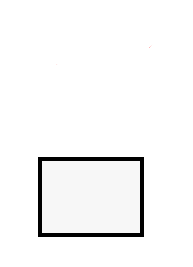 Kreipimosi į tiekėjus būdas (žodžiu ar raštu) :                   Žodžiu                                                             RaštuDuomenys apie teikėjąPavadinimasDuomenys apie teikėjąAdresasDuomenys apie teikėjąTelefonasDuomenys apie teikėjąFaksasDuomenys apie teikėjąE-mailDuomenys apie teikėjąPasiūlymą pateikęs asmuo ar informacijos šaltinisBendra pasiūlyta kaina Bendra pasiūlyta kaina Laimėjusiu pasiūlymu pripažintas 1 vietą užėmusio ..................................... pasiūlymas. Pasiūlymo kaina – ............Laimėjusiu pasiūlymu pripažintas 1 vietą užėmusio ..................................... pasiūlymas. Pasiūlymo kaina – ............Laimėjusiu pasiūlymu pripažintas 1 vietą užėmusio ..................................... pasiūlymas. Pasiūlymo kaina – ............Laimėjusiu pasiūlymu pripažintas 1 vietą užėmusio ..................................... pasiūlymas. Pasiūlymo kaina – ............Laimėjusiu pasiūlymu pripažintas 1 vietą užėmusio ..................................... pasiūlymas. Pasiūlymo kaina – ............Sutartis sudaroma žodžiu ar raštu (sutarties numeris) :Sutartis sudaroma žodžiu ar raštu (sutarties numeris) :Sutartis sudaroma žodžiu ar raštu (sutarties numeris) :Sutartis sudaroma žodžiu ar raštu (sutarties numeris) :Sutartis sudaroma žodžiu ar raštu (sutarties numeris) :Pasirinkimo priežastys ir pastabos:____________________________________________________________________________________________________________________________________________________________________________________________________________________________________________________________________________________________Pasirinkimo priežastys ir pastabos:____________________________________________________________________________________________________________________________________________________________________________________________________________________________________________________________________________________________Pasirinkimo priežastys ir pastabos:____________________________________________________________________________________________________________________________________________________________________________________________________________________________________________________________________________________________Pasirinkimo priežastys ir pastabos:____________________________________________________________________________________________________________________________________________________________________________________________________________________________________________________________________________________________Pasirinkimo priežastys ir pastabos:____________________________________________________________________________________________________________________________________________________________________________________________________________________________________________________________________________________________